NAKURU MUNICIPALITY - EASTERN ZONE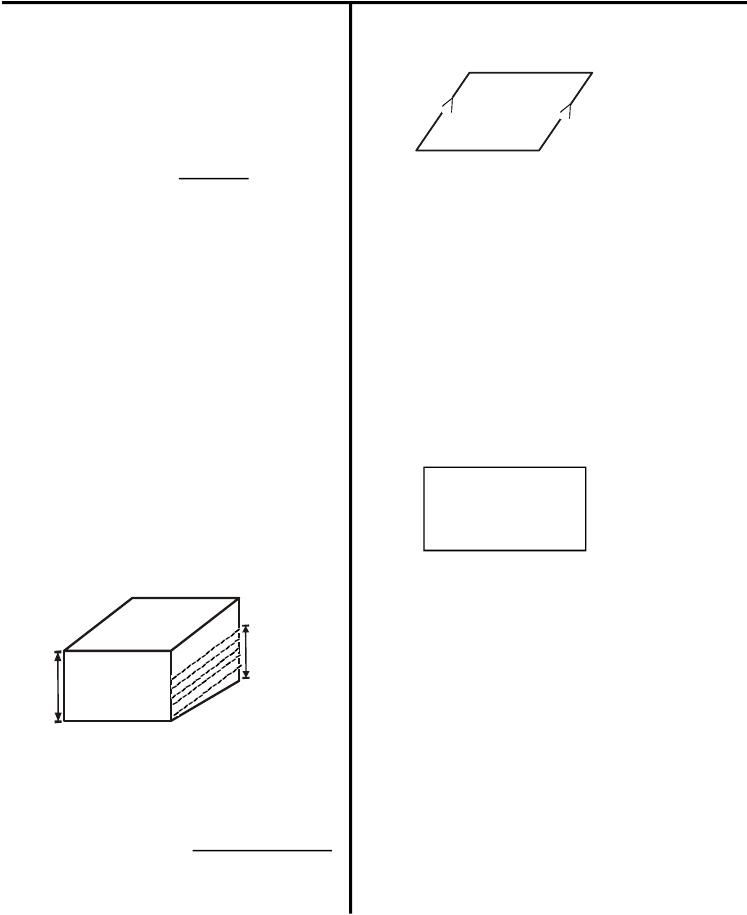 SCHOOL EVALUATION TESTSTANDARD EIGHT TERM I 2015MATHEMATICS1.	Write four million, four hundred and fourthousand and four in figures.A. 4040004	B. 4440004C. 4404004	D. 4400402.	What is the place value of 2 in the number156.0027?A. Thousandths	B. Ten thousandthsC. Hundredths	D. Tenths3.	What is the value of 0.36 x 0.120.096A. 0.45	B. 0.045C. 4.5	D. 454.	The area of a rectangular plot is 1.96ha. If itslength is 280m. What is the width?A. 140m	B. 70mC. 1120m	D. 90m5.	What is 1.28978 correct to three places ofdecimal.A. 1.28	B. 1.289C. 1.290	D. 1.296.	What is the greatest number which can divide32, 48 and 56 exactly without a remainder?A. 168	B. 627C. 8	D. 860167.	By how much is the L.C.M of 40 and 60 morethan the G.C.D?A. 20	B. 100C. 120	D. 1408.	The diagram below shows a rectangularcontainer with water upto a depth of 41cm.41cm10.       In the figure below PQRS is a parallelogramwhich is accurately drawn.>>>>Which of the following is not true about thediagram?A. Sum of interior angles add to 1800B. Opposite sides are equalC. Opposite angle are equalD. Opposite sides are parallel11.       The length of a rectangle is (3x + 8)cm. andthe width is (2x - 10). If the perimeter is 56cm,what is the area of the rectangle?A. 26cm2                     B. 52cm2C. 48cm2                     D. 104cm212.       Calculate the perimeter of the rectangle below(2x + 1)cm(3x -  6)cmA. 54cm2                     B. 15cmC. 24cm                      D. 30cm13.       Julia is p years old. He father is 7 times as oldas Julia. Write an expression to show the sum41cm---------------------------------------------------40cmof their ages.A. (p + 7p) years         B. (p - 7) yearsC. (p + 7) years           D. (7p - 7)60cmWhat is the volume of the remaining emptyspace?A.  3000cm3	B. 13,500cm314.       What is the total value of digit 6 in 369,475?A. 600,000                  B. 6,000C. 6,000,000               D. 60,00015.       What is the next number in the pattern3D. 123000cm339.	What is the value of	1.5 + 0.9 of 2.5 - 1.420.4A. 10.58	B. 15.48C. 5.88	D. 5.8251A. 21/2                         B. 31/4C. 31/2                         D. 23/4Typeset & Printed By Excel Exams Printers Nakuru16.	Sakwa had a plot of land in the shape shown in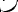 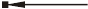 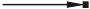 25.       What is the size of angle p in the figure?the figure.180m1240>>p240m>>120mWhat is the area of the plot of land in hectares?A. 560                          B. 620A. 36,000m2	B. 36 ha0D. 720C. 3.6 ha	D. 0.36ha17.	Work out the value of0.0064  x  0.2A. 16	B. 1.6C. 0.16	D. 0.01618.	A motorist left Mombasa for Busia a distsnceof 450km at 7.30 am. If it reached Busia at3.00pm. At what speed did it travel?A. 150km/hr	B. 60km/hrC. 42km/hr	D. 45km/hr19.	What is the value of x in2x - 1	+   x/3  = 16A. 3	B. 15/4C. 6	D. 020.	What is the value of15.84 - 3.96 + 6.43 - 5.58A. 11.88	B. 18.31C. 13.73	D. 12.7321.	Hassan paid Shs. 2700 for an item after gettingShs. 300 as a discount. What was thepercentage discount?A. 121/2%	B. 30%C. 10%	D. 111/9%22.	A closed cylinder measures 40cm and 50cm inheight . What is the surface area? (π = 3.14)A. 6280cm2	B. 62,800cm2C. 8,792cm	D. 2512cm223.	Work out   0.169 x 7.20.13 x 0.6A. 156	B. 1.56C. 1560	D. 15.624.	In area there were twice as many children asadults. Women were 3200 more than men. Ifthere were 8640 women, how may peoplewere there altogether?A. 28,160	B. 42,240C. 56,320	D. 14,080226.       Write 3/22 as a decimal correct to 2 decimalplaces of decimal.A. 7.33                        B. 0.14C. 1.36                        D. 0.7327.       A farmer borrowed Sh. 12,000 from aCooperative bank which charge 10% SimpleInterest per annum. How much did he payaltogether in the bank?A. Sh. 15,600              B. Sh. 360C. Sh. 8,400                D. Sh. 3,60028.       Write 0.0067 as percentage.A. 767%                      B. 0.67%C. 6.6%                       D. 0.0067%29.       Joseph bought the following items1. five half litre packet of milk @ Sh. 302. Two crates of soda @ Sh. 3203. Twenty five loaves of bread @ Sh. 234. A bottle of water for Sh. 25If he had Sh. 2000. How much balance did heget back?A. Sh. 1602                 B. Sh. 1390C. Sh. 635                   D. Sh. 61012y - xyIf x = 4, y = 5, z + 6A. 91/2                         B. 44/5231.       In the figure below O is the centre of the largersemi circle whose diameter is 10cm.4cm10cmOFind the perimeter of the shaded figure.A. 32.55cm                 B. 30.55cmC. 25.7cm                   D. 23.4375cm32.	Njoroge scored an average of 63%. in six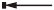 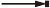 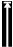 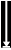 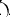 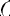 tests. In the five tests he scored 67%, 72%,53%, 58% and 60%. What was the score ofthe sixth test?A. 63%	B. 58%C. 68%	D. 70%33.	The area of the figure below is 150cm2.39.       What is the area of the shaded region in thediagram below?7cmY15cm>>21cmA. 173.25cm3	B. 346.5cm22D. 163.625cm240.	Construct a triangle PQR with QR = 48cm,Z   >>Find the length of YZ.A. 10cm	B. 5cmC. 20cm	D. 15cm34.	What is466/25A. 32/5	B.  17/25435.	A shopkeeper sold 6 cartons of milk. Eachcarton had 12 packets of 5000dl. How manylitres of milk did he sell on that day?A. 3.6l	B. 360,000lC. 360l	D. 36,000l36.	The distance between two towns is 512km.The distance is represented by 6.4cm on amap. What is the scale used in the map?A. 1:800,000	B. 1:80,000C. 1:8,000,000	D. 1:8,00037.	Calculate the volume of the figure shownbelow in cubic metres.angle QRP = 450 and RP = 6.4cm. What isthe measure of PQ?41.       What is the size of angle XZY in the trianglebelow?X(2p  +  10)020cmA. 308,000	B. 0.308140cmY(2p  -30)0                                   pA. 500                          B. 4000D. 600ZC. 30.308	D. 30.838.	The cash price of a matress is Sh. 24000. Thehire purchase price is 16% of the cash price.John paid Sh. 8400and the rest he paid in 12monthly instalments . How much was eachinstalment?42.       What is the surface area of the closed boxshown below?A. 30cm2B. 33.0cm2A. Sh. 2320	B. Sh. 1300C. Sh. 3840	D. Sh. 16205cm5.5cmC. 181cm2D. 95.5cm26cm343.	The charges for sending a telegram is Sh. 15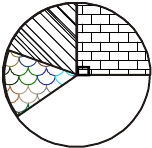 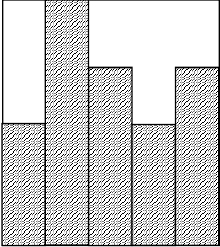 for the first ten words or less. Each additionalword is charged at Sh. 1.50. A tax of 18% ofthe total cost is also charged and the amountrounded to the nearest 10 cents. Kipruto sentthe following telegram.KAMAMA  BOX 92  KERICHO  COME48.       The quadrilaterals below are>>>>HOME  QUICKLY MOTHER  SERIOUSLYILL.  NJOROGE.How much did he pay?A. Sh. 21.25	B. Sh. 21.20iii                             iv>>>C. Sh. 21.24	D. Sh. 18.0044.	The pie chart below shows how Njambispends her monthly salary.>>>>>i	ii	iii	ivsavings600clothings  500rentA.        Rhombus  Rectangle    Square ParallelogramB.        Rectangle  Square   Parallelogram RhombusC.        Parallelogram Rhombus Rectangle   SquareD.        Parallelogram Rhombus  Square   RectanglefoodIf she spends Sh. 6400 on food. How muchmore does she spend on rent than onclothings?A. Sh. 2400	B. Sh.1600C. Sh. 3600	D. Sh. 200045.	Moses left home at 1350hrs for Nakuru adistance of 455km. If his speed was 65km/hr,at what time did it reach Nakuru?A. 6.50a.m	B. 8.50a.mC. 6.50p.m	D. 8.50p.m46.	The average mass of 45 pupils in class 8 is50.8kg. What is their total mass in tonnes?A. 2.286tonnes	B. 2.25 tonnesC. 22.86 tonnes	D. 22.5 tonnesUse the table below to answer question 47Type  of  article  and  weight	Shs	CtsLetters maximum weight 2kgNot over 20g	15	50Not over 50g	18	00Not over 100g	22	50Not over 250g	30	50Not over 500g	45	00Not over  1kg	62	50Not over  2kg	95	0047.	Omondi sent three letters to his cousinweighing 62g, 450g, 950g. How much did hepay for the postage?A. Sh. 129.50	B. Sh. 63.50C. Sh. 62.50	D. Sh. 1304Use the bar graph below to answerquestions 49 and 50 showing number ofkgs consumed by a school in five days4020MON     TUE     WED THUR   FRIDays  of  the  week49.       In which pair of consecutive days was the totalconsumption the highest?A. Tuesday and WednesdayB. Wednesday and FridayC. Thursday and FridayD. Monday and Tuesday50.       What was the average consumption for theweek?A. 140kg                     B. 28kgC. 140g                       D. 28g